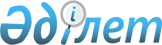 О повышении базовой ставки земельного налога на не используемые земли сельскохозяйственного назначения по городу Жезказган
					
			Утративший силу
			
			
		
					Решение Жезказганского городского маслихата Карагандинской области от 19 февраля 2021 года № 2/20. Зарегистрировано Департаментом юстиции Карагандинской области 3 марта 2021 года № 6225. Утратило силу решением Жезказганского городского маслихата Карагандинской области от 29 марта 2022 года № 17/147
      Сноска. Утратило cилу решением Жезказганского городского маслихата Карагандинской области от 29.03.2022 № 17/147 (вводится в действие по истечении десяти календарных дней после дня его первого официального опубликования).
      В соответствии с Кодексом Республики Казахстан от 25 декабря 2017 года "О налогах и других обязательных платежах в бюджет" (Налоговый кодекс), Законом Республики Казахстан от 23 января 2001 года "О местном государственном управлении и самоуправлении в Республике Казахстан" городской маслихат РЕШИЛ:
      1. Повысить базовые ставки земельного налога в десять раз на не используемые в соответствии с земельным законодательством Республики Казахстан земли сельскохозяйственного назначения по городу Жезказган.
      2. Настоящее решение вводится в действие по истечении десяти календарных дней после дня его первого официального опубликования.
					© 2012. РГП на ПХВ «Институт законодательства и правовой информации Республики Казахстан» Министерства юстиции Республики Казахстан
				
      Председатель сессии

С. Жумкина

      Секретарь Жезказганского городского маслихата

С. Медебаев
